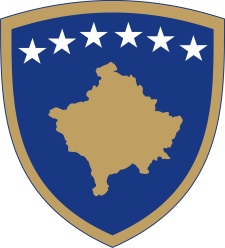 Republika e KosovësRepublika Kosova-Republic of KosovoQeveria - Vlada - GovernmentBr. 01/78              Datum: 09.03.2016Na osnovu  člana  92 stav 4. i člana  93 stav  (4) Ustava Republike Kosovo, člana 4 Pravilnika br. 02/2011 o oblastima administrativnih odgovornosti Kancelarije Premijera i ministarstava, izmenjenog i dopunjenog  Pravilnikom br. 07/2011, i člana  19 Pravilnika o radu Vlade Republike Kosova  br. 09/2011, Vlada Republike Kosova je, na sednici održanoj 09. marta   2016 godine, donela:ODLUKU1.  Usvajaju  se izvodi zapisnika i transkripti sa 73 i 74  sednice Vlade Republike Kosovo.2.   Odluka stupa na snagu danom  potpisivanja.Isa MUSTAFA								___________________                                                                                                 Premijer Republike Kosovo   Dostavlja se:zamenicima Premijera svim ministarstvima  (ministrima )Generalnom sekretaru KPR-a  		Arhivi VladeRepublika e KosovësRepublika Kosova - Republic of KosovoQeveria - Vlada - GovernmentBr. 02/78              Datum: 09.03.2016Na osnovu  člana  92 stav 4. i člana  93 stav  (4) Ustava Republike Kosovo, člana 4 Pravilnika br. 02/2011 o oblastima administrativnih odgovornosti Kancelarije Premijera i ministarstava, izmenjenog i dopunjenog  Pravilnikom br. 07/2011, i člana  19 Pravilnika o radu Vlade Republike Kosova  br. 09/2011, Vlada Republike Kosova je, na sednici održanoj 09. marta    2016 godine, donela:O D L U K Uo promeni namene  korišćenja stambno – poslovnog kompleksa  “Ade i Ade 2”Kolektivni stambeno- poslovni kompleks Hade i Hade2” izgrađeno sredstvima iz budžeta Republike Kosovo unutar katastarskih parcela br. 1353/1,1353/2, 1354/3, 1356/1, 1358/1, katastarskih zona – Obilić, opština Obilić, prema glavnom projektu odobren građevinskom dozvolom br. 04-351-432/2004 od 05.11.2004  koji prema projektu sastoji se od  80 stambenih jedinica i 17 poslovnih lokala, namenjene u cilju nadoknade nekretnine privatnih vlasnika eksproprijirane u cilju realizacije projekta dislokacije sela Hade SO Obilić, MENJA SE svrha upotrebe i korišćenja.Od prostorija  kolektivnog Stambeno – poslovnog kompleksa  iz tačke  1. ove odluke , samo 3 (tri) stambene  jedinice  i 1 ( jedna)  poslova jedinica su koriščene u svrhu za koju je  igradjen  ovaj objekat , dok ostale prostorije ovog   objekta nisu koriščene  u tu svrhu , tako da se  istima   odredjuje  nova  svrha  upotrebe, i to :Pedeset (50)% stambenih jedinica namenjuju se radi stambenog rešenja porodica, koji su socijalni slučajevi;Pedeset (50)% stambenih jedinica namenjuju se radi stambenog rešenja kategorija izašlih iz rata OVK-a porodica palih boraca, veterana rata, žrtvama seksualnog  zlostavljenja i drugim licima sa posebnim potrebama  iz ovih kategorija, i   Površine poslovnih prostora namenjuju se u administrativne svhe, kao kancelarija za zapošljavanje, kancelarija za penzije ili mogu se koristiti za druge državne institucije i nevladine organizacije.  Izbor korisnika  prava stanovanja iz tačke dva (2), podtačka 2.1 i 2.2 ove odluke biće prema praksama, pravilima i procedurama predviđenih Zakonom br.  03/L-164, o finansiranju posebnih stambenih programa, Administrativnom uputstvu br. 21/2010,  o utvrđivanju reda prednosti za kategorije porodica koji mogu dobiti od posebnih stambenih programa, Administrativnog uputstva br.22/2010 o procedurama dobiti od posebnih stambenih programa,   Administrativnog uputstva br.23/2010 o procedurama proglašenja posebnih stambenih programa,   Administrativnog uputstva br. 24/2010 o minimalnim stambenim normama za stanove iz posebnih stambenih programa donetih na osnovu ovog zakona, kao i Administrativnog uputstva br.14/2014 utvrđivanju uslova i kriterijuma o bezbednosti porodičnog stanovanja za porodice palih boraca, nestalih OVK, za veterane OVK-a, civilnih invalida rata, seksualnim žrtvama rata i njihovim porodicama.  Ovlašćuje se Ministarstvo za rad i socijalno blagostanje da osnuje odgovarajuću komisiju o izboru dobitnika stambenog prava u prostorima na osnovu namene određene u tački dva (2) podtačka 2.1 i 2.2 ove odluke.  U sastav ove Komisije biće najmanje i jedan predstavnik iz opštine Obilić. Komisija iz tačke 4 ove odluke, za svoj rad odgovara i izveštava ministru za rad i socijalno blagostanje.Davanje na korišćenje prostora iz tačke dva (2) , podtačka 2.3  ove odluke biće direktno odlukom ministra za rad i socijalno staranje.                                                                                                                                                     Stambene i poslovne jedinice iz ovog kompleksa, koji su na zakonit način korišćene za svrhu na osnovu kojeg je izgrađen kompleks, istima se ovom odlukom ne menja svha korišćenja.                    Obavezuje se Ministarstvo za rad i socijalno staranje i opština Obilić za sprovođeje ove odluke.Odluka stupa na snagu danom  potpisivanja.Isa MUSTAFA								___________________                                                                                                 Premijer Republike Kosovo   Dostavlja se:zamenicima Premijera svim ministarstvima  (ministrima )Generalnom sekretaru KPR-a  		Arhivi VladeRepublika e KosovësRepublika Kosova - Republic of KosovoQeveria - Vlada - GovernmentBr. 03/78              Datum: 09.03.2016Na osnovu  člana  92 stav 4. i člana  93 stav  (4) Ustava Republike Kosovo,člana 4 Pravilnika br. 02/2011 o oblastima administrativnih odgovornosti Kancelarije Premijera i ministarstava, izmenjenog i dopunjenog  Pravilnikom br. 07/2011, i člana  19 Pravilnika o radu Vlade Republike Kosova  br. 09/2011, Vlada Republike Kosova je, na sednici održanoj 09. marta2016 godine, donela:O D L U K UDužne su  sve državne i javne institucije, utvrdjene prema  važećim zakonima, da  upotrebljavaju  elektronski sistem  eksproprijacije,  stvoren od strane Ministarstva životne sredine i prostornog planiranja, unošenjem  svih  podataka o njihovm radu  u procesu eksproprijacije, procene , kompenzacije  i registracije imovine.Za sprovodjenje  ove odluke dužne su Ministarstvo životne sredine i prostornog planiranja, Ministarstvo za infrastrukturu, Ministarstvo finansija , ostale  državne  i javne  institucije  koje su uključene u proces eksproprijacije , utvrdjenih  u skladu sa odredbama Zakona br. 03 L-139 o eksproprijaciji nepokretne imovine sa izmenama  i dopunama koje su izvršene Zakonom br. 03/L - 205.Odluka stupa na snagu danom objavljivanja u Službenom listu Republike Kosovo .Isa MUSTAFA								___________________                                                                                                 Premijer Republike Kosovo   Dostavlja se:zamenicima Premijera svim ministarstvima  (ministrima )Generalnom sekretaru KPR-a  		Arhivi VladeRepublika e KosovësRepublika Kosova - Republic of KosovoQeveria - Vlada - GovernmentBr.044/78Datum: 09.03.2016Na osnovu člana 92. stav 4. i 93 stav (4)) Ustava Republike Kosova,  člana  4 Pravilnika br. 02/2011 o  oblastima  administrativne odgovornosti Kancelarije Premijera i ministarstava izmenjenog i dopunjenog Pravilnikom br. 07/2011 i člana  19 Pravilnika o radu Vlade  Republike Kosovo br. 09/2011, Vlada Republike Kosova, na sednici održanoj dana09.marta 2016, donela: O D L U K UUsvaja se Uredba o reintegraciji repatrijisanih lica i upravljanju Programom reintegracije.Obavezuje se  Ministarstvo unutrašnjih poslova  i druge nadležne institucije  za sprovođenje Uredbe iz tačke 1 ove odluke. Odluka stupa na snagu danom  potpisivanja..Isa MUSTAFA								___________________                                                                                                 Premijer Republike Kosovo   Dostavlja se:zamenicima Premijera svim ministarstvima  (ministrima )Generalnom sekretaru KPR-a  		Arhivi VladeRepublika e KosovësRepublika Kosova - Republic of KosovoQeveria - Vlada - GovernmentBr.05/78                                                                                                                            Datum: 09.03.2016Na osnovu  člana  92 stav 4. i člana  93 stav  (4) Ustava Republike Kosovo, člana 62.4 Zakona nbr. 03/L-048 o upravljanju javnim finansijama i odgovornostima, izmenjenog i dopunjenog Zakonom br. 03/L-221, 04/L-116; br. 04/L-194; 05/L-063, člana 4 Pravilnika br. 02/2011 o oblastima administrativnih odgovornosti Kancelarije Premijera i ministarstava, izmenjenog i dopunjenog  Pravilnikom br. 07/2011, i člana  19 Pravilnika o radu Vlade Republike Kosova  br. 09/2011, Vlada Republike Kosova je, na sednici održanoj 09. marta  2016 godine, donela:	O D L U K UUsvaja se zahtev za  usvajanje  budžeta za opštinu Zvečan, nakon ponovnog usvajanja  budžeta ove opštine za 2016 godinu, od strane Skupštine opštine Zvečan  dana 29.februara 2016 godine. Obavezuje se Ministarstvo finansija i opština Zvečan  za sprovođenje ove odluke. Obavezuje se Generalni sekretar Kancelarije premijera da odluku zajedno sa tabelama prosledi   Skupštini Republike Kosovo.Odluka stupa na snagu danom  potpisivanja.Isa MUSTAFA								___________________                                                                                                 Premijer Republike Kosovo   Dostavlja se:zamenicima Premijera svim ministarstvima  (ministrima )Generalnom sekretaru KPR-a Arhivi VladeRepublika e KosovësRepublika Kosova - Republic of KosovoQeveria - Vlada - GovernmentBr.06/78                                                                                                                            Datum: 09.03.2016Na osnovu člana 92. stav 4. i 93 stav (4)) Ustava Republike Kosova, člana 13 Zakona br. 04/L-014  o  računovodstvu, finansijkom izveštavanju  i reviziju, člana 4 Pravilnika br. 02/2011 o  oblastima administrativne odgovornosti Kancelarije Premijera i ministarstava izmenjenog i dopunjenog Pravilnikom br. 07/2011 i člana  19 Pravilnika o radu Vlade  Republike Kosovo br. 09/2011, Odluke Vlade br. 06/17 od 07.03.2015 godine, Vlada Republike Kosova, na sednici održanoj dana 09. marta   2016, donela: O D L U K Uo izmeni  i dopuni Odluke  Vlade Republike Kosovabr. 06/17 od 07.03.2015 godineMenja se i dopunjuje stav 1.7. Odluke  br. 06/17 od 07.03.2015 godine o imenovanju članova Kosovskog saveta  za finansijsko izveštavanje, tako da glasi:Rezak FETAJ; Nemačka privredna komora Mandat člana Kosovskog saveta  za finansijsko izveštavanje iz stava 1 ove odluke traje  1 (jednu) godinu.Odluka stupa na snagu danom potpisivanja.Isa MUSTAFA								___________________                                                                                                 Premijer Republike Kosovo   Dostavlja se:zamenicima Premijera svim ministarstvima  (ministrima )Generalnom sekretaru KPR-a Arhivi VladeRepublika e KosovësRepublika Kosova - Republic of KosovoQeveria - Vlada - GovernmentBr. 07/78              Datum: 09.03.2016Na osnovu  člana  92 stav 4. i člana  93 stav  (4) Ustava Republike Kosovo,  člana 4 Pravilnika br. 02/2011 o oblastima administrativnih odgovornosti Kancelarije Premijera i ministarstava, izmenjenog i dopunjenog  Pravilnikom br. 07/2011, i člana  19 Pravilnika o radu Vlade Republike Kosova  br. 09/2011, Vlada Republike Kosova je, na sednici održanoj 09.marta 2016 godine, donela :O D L U K UIzdvajaju se finansijska  sredstva u iznosu od 270.000 ( dvestasedamdeset hiljada) za kupovinu skenera " Tehnologije  milimetarskihtalasa " za potrebe Skupštine Kosova.Finansijska sredstva iz tačke  1. ove odluke izdvojiće se  iz Rezerve  Vlade, nepredviđeni troškovi  i prebaciće s e   Skupštini Kosova- podprogram Administracija Skupštine sa  kodom  10200 , projekat Kupovina skenera, kod   14965.Obavezuju se Ministarstvo finansija i Skupština Republike  Kosova za sprovođenje ove odluke.Odluka stupa na snagu danom  potpisivanja.Isa MUSTAFA								___________________                                                                                                 Premijer Republike Kosovo   Dostavlja se:zamenicima Premijera svim ministarstvima  (ministrima )Generalnom sekretaru KPR-a  		Arhivi Vlade